Τριήμερο Σεμινάριο Προσθετικής                                         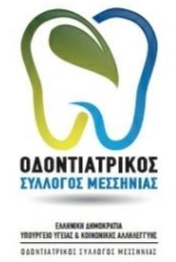 Οδοντιατρικού Συλλόγου ΜεσσηνίαςΘέμα: Η προσθετική αποκατάσταση στο σταυροδρόμι της αναλογικής με τη ψηφιακή τεχνολογίαΣυντονιστής: Παύλος Γαρέφης, Ομότιμος καθηγητής ΑΠΘΕισηγητές: Δημήτρης Γαρέφης, Οδοντίατρος, Ειδικευθείς στην ΠροσθετικήΦωκίων Ιατρίδης  Οδοντίατρος, Ειδικευθείς στην ΠροσθετικήΔιαμαντής Τσιφουτάκος, Οδοντικός Τεχνολόγος,  πτυχιούχος ΤΕΙ.                                                   ΠρόγραμμαΠαρασκευή 12 Μαΐου14:00-15:00     Εγγραφές15:00-17:00     Εισαγωγή στους στόχους  του ΣεμιναρίουΒασικές αρχές και μεθόδευση του Σχεδίου Θεραπείας - Παύλος Γαρέφης17:00-17:30      Διάλειμμα για καφέ17:30-19:30     Προϋποθέσεις επιτυχίας στο σχέδιο θεραπείας με επιεμφυτευματικές αποκαταστάσεις - Φωκίων Ιατρίδης19:30-20:15      ΣυζήτησηΣάββατο 13 Μαΐου10:00-12:00   Κρίσιμα σημεία της κλινικής και εργαστηριακής διαδικασίας για την επιτυχία μιας προσθετικής αποκατάστασης:Εισαγωγή στο θέμαΡοή ψηφιακής τεχνολογίαςΟργάνωση ιατρείου και ψηφιακά μέσαΟργάνωση οδοντοτεχνικού εργαστηρίου και ψηφιακά μέσα.Συνεργασία οδοντιάτρου-οδοντοτεχνικού εργαστηρίου όπως διαμορφώνεται & με τη βοήθεια της ψηφιακής τεχνολογίαςΔιαγνωστικό κέρωμα και μεταβατικές αποκαταστάσεις στην αναλογική αλλά και τη ψηφιακή τεχνολογίαΣτρογγυλό τραπέζι: Παύλος Γαρέφης, Δημήτρης Γαρέφης, Φωκίων Ιατρίδης, Διαμαντής Τσιφουτάκος12:00-12:30      Διάλλειμα για καφέ12:30-14:00      Ο καθοριστικός ρόλος του κλινικού σταδίου της προπαρασκευής των δοντιών για την επιτυχία μιας προσθετικής αποκατάστασης.Αποτύπωση—αναλογική VS. ψηφιακή14:00-15:00      Διάλειμμα για ελαφρύ γεύμα15:00-17:00      ΣυνέχειαΚατασκευή εκμαγείων εργασίαςΚαταγραφέςΑνάρτηση σε αρθρωτηραΑξιολογώντας την αναλογική διαδικασία και τις βελτιώσεις που μπορεί να προσφέρει η ψηφιακή τεχνολογία.17:00-18:00     Τα βιοϋλικά της προσθετικής αποκατάστασης στην ψηφιακή εποχή.Κυριακή 14 Μαΐου10:00-11:00    Επιεμφυτευματική προσθετική αποκατάσταση11:00-12:00    Στοχεύοντας το λειτουργικό αποτέλεσμα12:00-12:30    Διάλειμμα για καφέ12:30-13:30     Στοχεύοντας το αισθητικό αποτέλεσμα13:30-14:30     Συζήτηση και απάντηση σε ερωτήματα της καθημερινής πράξης που  θα θέσει το ακροατήριοΚΟΣΤΟΣ ΣΥΜΜΕΤΟΧΗΣ:Κόστος προεγγραφής για οδοντιάτρους (έως 5 Μαΐου): 50 ευρώΚόστος εγγραφής για οδοντιάτρους (μετά την 5η Μαΐου): 70 ευρώΚόστος προεγγραφής για οδοντοτεχνίτες (έως 5 Μαΐου): 40 ευρώΚόστος εγγραφής για οδοντοτεχνίτες (μετά την 5η Μαΐου): 60 ευρώ__________________________________________________________________________Το βράδυ του Σαββάτου 14 Μαΐου, μετά το πέρας των εργασιών της δεύτερης ημέρας, έχει προγραμματιστεί βραδιά οινογευσίας, οινογνωσίας και δοκιμής τοπικών προϊόντων στο ξενοδοχείο «Messinian Icon Hotel», στη Βέργα Καλαμάτας.Οι προεγγραφές πραγματοποιούνται μέσω ηλεκτρονικού ταχυδρομείου στο info@odsm.grΗ επιστημονική εκδήλωση μοριοδοτείται, σύμφωνα με το πρόγραμμα Συνεχιζόμενης Επιστημονικής Εκπαίδευσης Οδοντιάτρων (Σ.Ε.Ε.Ο.) της Ε.Ο.Ο. Συνδιοργάνωση: Οδοντιατρικός Σύλλογος Μεσσηνίας & Δήμος Καλαμάτας    